4.0 Vice-Chair’s Report – Stephen Antosz4.1 IEEE PES Calendar of Upcoming EventsFollowing are upcoming PES sponsored conferences and committee meetings.  Please check the PES website at www.ieee-pes.org for further details, and additional events.2016 IEEE/PES Joint Technical Committee Meeting (JTCM)January 11-14, Memphis, TN2016 IEEE/PES Transmission & Distribution Conference & Exposition May 2-5, Dallas, TX2016 IEEE/PES General Meeting (GM)July 17-21, 2016, Boston, MA4.2 Conference Papers Submittal for 20164.2.1 2016 IEEE/PES T&D Conf & ExpoThe paper submission website has already closed to new papers.  The following papers were submitted as Conference Papers.  They are being peer-reviewed and the accepted ones will be selected for poster session.  4.2.2 2016 IEEE/PES General MeetingOn Oct 12, 2015 the paper submission website was opened to authors for 2016 General Meeting.  It will be open until November 9, 2015.  Papers will be peer reviewed and accept/reject decision made by Feb 15, 2016.We (The Transformers Committee) will be sponsoring a Panel Session at the 2016 GM.  The topic will be Transformer Physical Security (Resiliency).  More information will be provided later.  Respectfully,Stephen AntoszVice ChairIEEE PES Transformers Committee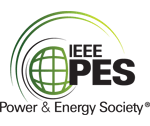 October 30, 2015#IDTITLE1TD0011Transactions Paper   Thermodynamic Estimation of Transformer Fault Severity2TD0122Transactions Paper   Cold Start of a 240 MVA Generator Step-up Transformer Filled with Natural Ester Fluid3TD0033A Topology–Based Model for Two-Winding, Shell- Type, Single-Phase Transformer Inter-Turn Faults4TD0143Investigation on Frequency Response Analysis Measurement Method for Power Transformer Impedance5TD0155Mitigation of Adverse Effects of GICs on Transformers Using Look-Up Table Controlled Ground Resistance6TD0158Understanding DGA Techniques and Interpretations     NO PAPER UPLOADED IN SYSTEM.7TD0160Vibration Response Analysis of Transformer Winding by Finite Element Method8TD0234HiDry72: Short-Circuit Withstand Test upon the biggest ever Dry-type Power Transformer9TD0261Acoustic tap-changer analyses using continuous wavelet transformation10TD0268Analysis of the Factors and Loads that Affect Transformer Ageing11TD0300Minimizing Dielectric Frequency Response Measurement Time by using Multiple Frequency Signals12TD0325Noise Recognition of Transformers Based on Improved MFCC and VQ13TD0347Study on Quality Fuzzy Synthetic Evaluation Method for Power Transformer14TD0359Transformer Oil DGA Monitoring Technology Study 201515TD0387Special Instrument Transformers for Renewable Energy and Rural Electrification16TD0423A Comprehensive Diagnostic Evaluation of Power Transformers via Dissolved Gas Analysis17TD0453Life Time Analysis of Distribution Transformer Using Experimental Design18TD0456Impact of Smart Home Management Strategies on Expected Lifetime of Transformer